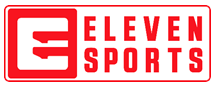 PARA DIVULGAÇÃO IMEDIATALisboa, 10 de Julho de 2020Contacto: João Pereira de FariaPR & Communicationsjoao.faria@elevensports.comT. 925 400 881Resultados do sorteio dos jogos da “final eight” da Champions League, que será transmitida em exclusivo na ELEVEN SPORTSA partir do dia 7 de Agosto regressa a Champions League, com todos os jogos a ser transmitidos em Direto e EXCLUSIVO na ELEVEN SPORTS.De 12 a 23 de Agosto a capital portuguesa será, novamente, a capital mundial do futebol com a realização da dos Quartos de Final, Meias Finais e Final da Champions LeagueLisboa, 10 de Julho 2020 – Decorreu esta manhã, em Nyon, o sorteio da fase final da Champions League, que se vai disputar em Lisboa, no estádio da Luz e estádio José de Alvalade, entre os dias 12 e 23 de Agosto, com todos os jogos à porta fechada, com transmissão em Direto, Exclusivo e Alta Definição na ELEVEN SPORTS.O sorteio dos Quartos de Final, Meias Finais e Final realizou-se esta manhã em Nyon, e as 12 equipas que continuam na Champions League de 2019/20 já sabem os adversários que poderão encontrar até à final.Da segunda mão dos Oitavos de Final, realizados em Março, já se encontram apurados PSG, Atalanta, Atl. Madrid e Leipzig, faltando encontrar os outros 4 clubes de entre Real Madrid, Man. City, Chelsea, Bayern, Juventus, Lyon, Napoli e Barcelona.Os jogos dos Oitavos de Final, que ainda não se realizaram, serão disputados nos dias 7 e 8 de Agosto, nos estádios das equipas da casa.Após esta fase, a Champions League joga-se em Lisboa, numa final a 8, com todos os jogos a serem realizados, à porta fechada, no Estádio da Luz e no Estádio José Alvalade.Os Quartos de Final serão jogados em apenas uma mão, ao longo de quatro dias seguidos, de 12 a 15 de Agosto. As Meias Finais serão jogadas nos dias 18 e 19 de Agosto e a Final terá lugar no dia 23 de Agosto.Oitavos de Final (2ª mão):7 de Agosto às 20h00Juventus x Lyon (Allianz Stadium – Turim)Man. City x Real Madrid (Etihad Stadium – Manchester)8 de Agosto às 20h00Bayern x Chelsea (Allianz Arena – Munique)Barcelona x Napoli (Camp Nou, Barcelona)Quartos de Final12 de Agosto às 20h00Atalanta x PSG (Estádio da Luz - Lisboa)13 de Agosto às 20h00Leipzig x Atl. Madrid (Estádio José de Alvalade - Lisboa)14 de Agosto às 20h00Napoli /Barcelona x Chelsea / Bayern (Estádio da Luz - Lisboa)15 de Agosto às 20h00Real Madrid / Man. City x Lyon /Juventus (Estádio José de Alvalade - Lisboa)Meias Finais18 de Agosto às 20h00Vencedor Quartos de Final 2 x Vencedor Quartos de Final 1 (Estádio da Luz - Lisboa)19 de Agosto às 20h00Vencedor Quartos de Final 4 x Vencedor Quartos de Final 3 (Estádio José de Alvalade - Lisboa)Final23 de Agosto às 20h00Vencedor Meias Finais 1 - Vencedor Meias Finais 2 (Estádio da Luz - Lisboa)Todos os jogos da Liga dos Campeões serão transmitidos em Direto, Exclusivo e Alta Definição na ELEVEN SPORTS, por apenas €9.99/mês.#JogamosEmCasa #ForTheFans #ChampionsEleven FIMNota aos EditoresSobre a ELEVEN SPORTS:A ELEVEN SPORTS é um distribuidor premiado de conteúdos desportivos, que apresenta as melhores competições nacionais e internacionais e os melhores programas de entretenimento, totalmente dedicados aos fãs de todo o mundo. A crescer globalmente, com um conhecimento profundo sobre os fãs em cada país, a ELEVEN SPORTS está a desafiar a forma como o desporto em direto é apresentado.A ELEVEN SPORTS oferece por ano milhares de horas de conteúdos desportivos Premium EM DIRETO a milhões de subscritores em todo o mundo, em Portugal, na Bélgica, Itália, Luxemburgo, Polónia, Japão, Mianmar e Taiwan. A ELEVEN SPORTS detém os direitos de transmissão de algumas das mais conceituadas ligas desportivas mundiais como a UEFA Champions League, LaLiga, Bundesliga, Ligue1, Jupiler Pro League, English Football League Championship, Scottish Premiership, F1, F2, F3, Porsche SuperCup, NFL, ATP250, Liga Endesa, e muito mais.A abordagem da ELEVEN garante que os fãs estão sempre envolvidos, on-air, online e nas redes sociais. A plataforma OTT da ELEVEN está no centro da sua estratégia a longo prazo, oferecendo aos fãs uma experiência flexível através de todos os seus dispositivos. A ELEVEN SPORTS oferece cobertura de desportos Premium em direto, em idiomas locais, complementada com notícias, análises abrangentes junto ao relvado e em estúdio, conteúdos digitais e programação local. Os serviços da ELEVEN SPORTS estão disponíveis 24 horas por dia, sete dias por semana, em multi-ecrã, Full HD ou 4K e são produzidos localmente de acordo com os mais altos padrões internacionais.Website: www.elevensports.ptFacebook: ElevenSportsPortugalTwitter: @ ElevenSports_PTInstagram: @ elevensportsptLinkedIn: ELEVEN SPORTS PORTUGALPodcasts: Apple Podcasts, Castbox, Google Podcasts, SoundCloud, SpotifyYouTube: Eleven Sports PortugalTwitch: Eleven Sports Portugal